    KАРАР                                                                                  ПОСТАНОВЛЕНИЕ                 «17» март 2021й                             № 10                         «17»  марта 2021гОб утверждении муниципальной  программы «Развитие физической культуры и спорта в сельском поселении Сандугачевский  сельсовет муниципального района Янаульский  район Республики Башкортостан» на 2021-2023 годы   В соответствии с Федеральным законом от 04.12.2007 г. № 329 –ФЗ «О физической культуре и спорте в Российской Федерации», Законом  Республики Башкортостан от 24.11.2008 г. № 68-з «О физической культуре и спорте в Республике Башкортостан», в целях создания условий для укрепления здоровья населения, развития на территории сельского поселения физической культуры и спорта, в том числе развития школьного спорта и массового спорта, детско-юношеского спорта, приобщения различных слоев населения к регулярным занятиям физической культурой и спортом, Администрация  сельского поселения Сандугачевский сельсовет муниципального района Янаульский район Республики Башкортостан п о с т а н о в л я е т:Утвердить муниципальную программу «Развитие физической культуры и спорта в сельском поселении Сандугачевский сельсовет муниципального района Янаульский  район Республики Башкортостан» на 2021-2023 годы (Прилагается).Обнародовать данное постановление на информационном стенде администрации сельского поселения Сандугачевский сельсовет муниципального района Янаульский район Республики Башкортостан, по адресу: 452812, РБ, Янаульский район, с. Сандугач, ул. К.Садретдинова, д.5 и разместить на  сайте  сельского поселения Сандугачевский сельсовет муниципального района Янаульский район Республики Башкортостан по адресу: http://sp-sandugach.ru/. Контроль за исполнением данного постановления оставляю за собой.Глава    сельского поселения                                                    Куснияров Т.Ш.                                                                                                                              Утвержденапостановлением Администрациисельского поселения  Сандугачевский сельсовет муниципального района Янаульский  район  Республики Башкортостанот «17» марта 2021 г. № 10Муниципальная программа«Развитие физической культуры и спорта в сельском поселении Сандугачевский   сельсовет  муниципального района Янаульский  район Республики Башкортостан на 2021-2023 годы»Паспорт ПрограммыСодержание проблемы и обоснование необходимости ее решения программными методамиРазвитие физической культуры и спорта является основополагающей задачей для полноценного и всестороннего развития общества. В последнее время на всех уровнях государственного управления растет понимание потребности в решении проблем обеспечения массовости спорта и организации пропаганды занятий физической культурой и спортом как составляющей части здорового образа жизни.Физическая культура и спорт  являются составными элементами культуры личности и здорового образа жизни, значительно влияют не только на повышение физической подготовленности, улучшение здоровья, но и на поведение человека в быту, трудовом коллективе, на формирование  личности и межличностных отношений.Одним из главных направлений развития физической культуры и спорта является физическое воспитание детей, подростков и молодежи, что способствует решению многих важных проблем, таких как улучшение здоровья населения, увеличение продолжительности жизни и ее качества, профилактика правонарушений.Проблема занятости детей, подростков и организация их досуга решается путем привлечения к систематическим занятиям  в физкультурно-спортивных секциях.Проводятся физкультурно-оздоровительные и спортивно-массовые мероприятия. Но необходимо принять более масштабные, адекватные решаемым проблемам меры, которые позволят обеспечить значительное улучшение здоровья граждан, уменьшить количество асоциальных проявлений, прежде всего среди подростков и молодежи. В связи с этим следует разработать и реализовать системные меры по более эффективному использованию потенциальных возможностей физической культуры и спорта. Среди них должны быть такие меры, как:– содействие индивидуальным занятиям спортом;– развитие любительского спорта;– возрождение системы секций общефизической подготовки, ориентированных на лиц старшего возраста, лиц с ограниченными возможностями, детей-инвалидов;– популяризация игровых видов спорта в рамках занятий физической культурой в общеобразовательных учреждениях.Таким образом, встал вопрос о необходимости разработки Программы развития физической культуры и спорта, которая должна стать исходным пунктом в улучшении спортивно-массового движения, детско-юношеского спорта в сельском поселении.Основные цели и задачи ПрограммыОсновными целями Программы являются:– создание условий, обеспечивающих возможность гражданам вести здоровый образ жизни, систематически заниматься физической культурой и спортом;– развитие физической культуры и массового спорта среди различных групп и слоев населения;– формирование потребности населения в активном и здоровом образе жизни, создание условий и предпосылок для реализации этой потребности.Для достижения этих целей необходимо решить следующие задачи:– повышение интереса различных категорий жителей к занятиям физической культурой и спортом;– разработка комплекса мер по пропаганде физической культуры и спорта как важнейшей составляющей здорового образа жизни.Перечень и описание программных мероприятий по решению задач и достижению целей ПрограммыМеханизм реализации, организация управления и  контроль за ходом реализации ПрограммыАдминистрация сельского поселения ежегодно уточняет целевые показатели и затраты по мероприятиям Программы.Отчет о ходе работ по Программе должен содержать:– сведения о результатах реализации Программы за отчетный год;– данные о целевом использовании и объемах привлеченных средств бюджетов всех уровней и внебюджетных источников;– сведения о соответствии результатов фактическим затратам на реализацию Программы;– информацию о ходе и полноте выполнения мероприятий Программы;– оценку эффективности результатов реализации Программы.Прогноз ожидаемых социально-экономических результатов реализации ПрограммыВыполнение Программы позволит достичь следующих результатов:– увеличение числа жителей, занимающихся физической культурой и спортом;– вовлечение лиц старшего возраста, лиц с ограниченными возможностями, детей-инвалидов  к занятиям  физической культурой и спортом;– уменьшение заболеваемости детского и взрослого населения;– уменьшение потребления спиртосодержащих и табачных изделий;– уменьшение количества проявлений правонарушений среди подростков и молодежи.7.Показатели эффективности реализации ПрограммыОценка эффективности реализации Программы осуществляется  путём установления степени достижения ожидаемых результатов, их динамики, а также путём сравнения итоговых  показателей с показателями на момент начала реализации Программы.Эффективность Программы оценивается по результат улучшения уровня жизни населения, увеличения числа жителей вовлеченных в занятия физкультурой и спортом,  вовлечение лиц старшего возраста, лиц с ограниченными возможностями, детей-инвалидов  к занятиям  физической культурой и спортом.БАШKОРТОСТАН  РЕСПУБЛИКАҺЫЯҢАУЫЛ  РАЙОНЫМУНИЦИПАЛЬ РАЙОНЫНЫҢҺАНДУFАС  АУЫЛСОВЕТЫ АУЫЛ БИЛӘМӘҺЕ  ХАКИМИӘТЕ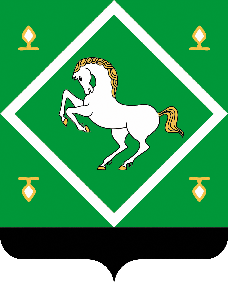 АДМИНИСТРАЦИЯСЕЛЬСКОГО ПОСЕЛЕНИЯСАНДУГАЧЕВСКИЙ СЕЛЬСОВЕТМУНИЦИПАЛЬНОГО  РАЙОНАЯНАУЛЬСКИЙ РАЙОНРЕСПУБЛИКИ БАШКОРТОСТАННаименование программыМуниципальная программа «Развитие физической культуры и спорта в сельском поселении Сандугачевский  сельсовет муниципального района Янаульский  район Республики Башкортостан на 2021-2023 годы»  (далее – Программа)Основания  для разработкиПрограммы– Федеральный закон “Об общих  принципах организации местного самоуправления в Российской Федерации” от 06.10.2003 № 131-ФЗ;– Федеральный закон “О физической культуре и спорте в Российской Федерации” от 04.12.2007 № 329-ФЗ;– Закон Республики Башкортостан «О физической культуре и спорте в Республике Башкортостан от 4.12.2012 года № 607-зЗаказчик ПрограммыАдминистрация сельского поселения Сандугачевский  сельсовет муниципального района Янаульский  район Республики БашкортостанРазработчик ПрограммыАдминистрация сельского поселения Сандугачевский  сельсовет муниципального района Янаульский  район Республики БашкортостанЦели и задачи  ПрограммыЦели: 1. Обеспечение доступности занятий физической культурой и спортом для жителей сельского поселения Сандугачевский  сельсовет муниципального района Янаульский  район Республики Башкортостан.2. Привлечение различных категорий граждан к занятиям физической культурой и спортом.3. Повышение роли физической культуры и спорта в формировании здорового образа жизни населения сельского поселения.1.      Задачи: 1. Организация и проведение физкультурно-оздоровительных  и спортивно-массовых  мероприятий для населения сельского поселения;2. Обеспечение доступности занятий спортом для различных категорий граждан;3. Информационное обеспечение и пропаганда физической культуры и спорта;4. Участие различных групп населения  в республиканских, районных и местных спортивных мероприятиях.Срок реализации2021 – 2023 годыПеречень Программных мероприятий1.     Проведение физкультурно-оздоровительных и спортивно-массовых мероприятий;2.     Физкультурно-оздоровительные мероприятия для ветеранов, лиц с ограниченными возможностями, детей-инвалидов.ИсполнителиАдминистрация сельского поселения Сандугачевский  сельсовет муниципального района Янаульский  район Республики Башкортостан, учреждения (по согласованию), организации (по согласованию), население сельского поселенияОбъем и источники финансирования ПрограммыПривлечение средств бюджетов всех уровней и внебюджетных источников;Объем финансирования Программы в 2021 – 2023 годах:всего – 15,0 тыс. рублей.В том числе:местный бюджет –– 15,0 тыс. рублейиз них:2021 год –  5,0 тыс. рублей,2022 год –  5,0 тыс. рублей,2023 год –  5,0 тыс. рублей.Ожидаемые конечные результаты реализации программы– Увеличение числа жителей занимающихся физической культурой и спортом в сельском поселении;– сокращение уровня преступности и правонарушений со стороны подростков и молодежи;– вовлечение лиц старшего возраста, лиц с ограниченными возможностями здоровья, детей-инвалидов  к занятиям  физической культурой и спортом.Контроль за исполнением программыКонтроль за исполнением муниципальной программы осуществляется администрацией сельского поселения Сандугачевский   сельсовет муниципального района Янаульский  район Республики БашкортостанМероприятияИсполнителиСроки выполненияОрганизация и проведение спортивно-массовых мероприятий, соревнованийАдминистрация сельского поселения, МБОУ СОШ с.Сандугач(по согласованию), группа дошкольного образования при МБОУ СОШ с. Сандугач «Цветик-семицветик» ( по согласованию), МБДОУ ДС «Кояшкай» с.Истяк дошкольная группа в с. Рабак и в с.Барабановка(по согласованию) учреждения культуры (по согласованию) февраль, июнь, сентябрь2021-2023 г.Проведение культурно-массовых мероприятий  с детьми по месту жительстваАдминистрация сельского поселения, МБОУ СОШ с.Сандугач (по согласованию), МБДОУ ДС «Кояшкай» с.Истяк дошкольная группа в с. Барабановка в с.Рабак (по согласованию), учреждения культуры (по согласованию) постоянно2021-2023 г. Проведение спортивно-массовых мероприятий, а также участие в районных мероприятиях, с гражданами с ограниченными возможностями здоровья и детьми-инвалидамиАдминистрация сельского поселенияноябрь- декабрь2021-2023 г.Пропаганда здорового образа жизни, подготовка информационных материалов об организации спортивного досуга населения в сельском поселении, размещение их в средствах массовой информации и на официальном сайтеАдминистрация сельского поселения постоянно2021-2023 г.г.Организация и проведение спортивных мероприятий,  посвященных празднованию Дня защитников Отечества, Международному женскому дню, Дню защиты детей, Дня пожилыхАдминистрация сельского поселения, МБОУ СОШ с.Сандугач (по согласованию), МБДОУ ДС «Кояшкай» с.Истяк дошкольная группа в с. Барабановка и в с.Рабак(по согласованию), учреждения культуры (по согласованию)февраль, март, июнь, октябрь  2021-2023 г.Проведение физкультурно-спортивных праздников и Дней здоровья совместно с учреждениями и организациямиАдминистрация сельского поселениясентябрь- октябрь 2021-2023г.